                        实物图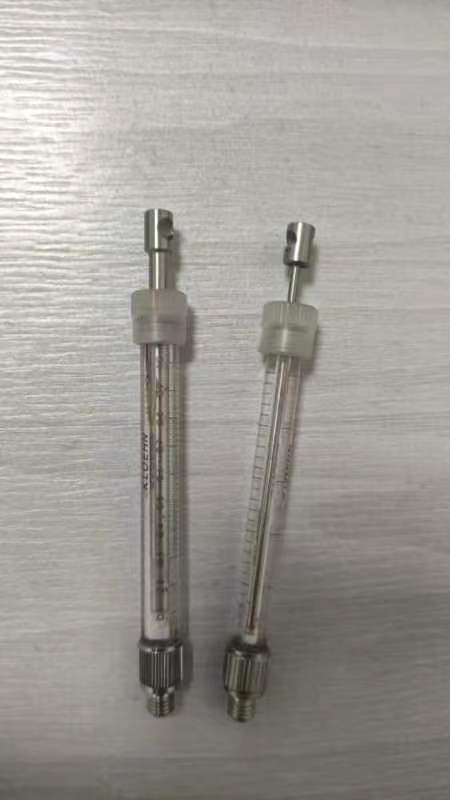 